Beugung und Interferenz von LaserlichtAufgabenstellungUntersuchen Sie das Interferenzmuster eines optischen Gitters und ermitteln Sie damit die Wellenlänge des verwendeten Laserlichts.Geben Sie eine begründete Vermutung für den Wellenlängenbereich des verwendeten Laserlichts an.Bauen Sie den Versuch auf und nehmen Sie gleichzeitig die Lichtintensität (Menüpunkt Diagramm mit Lichtstufe) und den Abstand des Ultraschallsensors vor einem Reflektor auf. Hilfen: Aufbau  ,  Einstellung ,   Messung Berechnen Sie dann die Wellenlänge des verwendeten Laserlichts. MaterialLaser (Handlaserpointer oder Demolaser) Fahrbahn oder FührungsschieneExperimentierwagenoptisches Gitter (Taschen-)Computer mit MesswerterfassungLichtsensor mit Rohrtubus als Streulichtschutz (Rohr aus Kunststoff oder Pappe)AbstandssensorMaßband Diahalter und StativmaterialVersuchsaufbau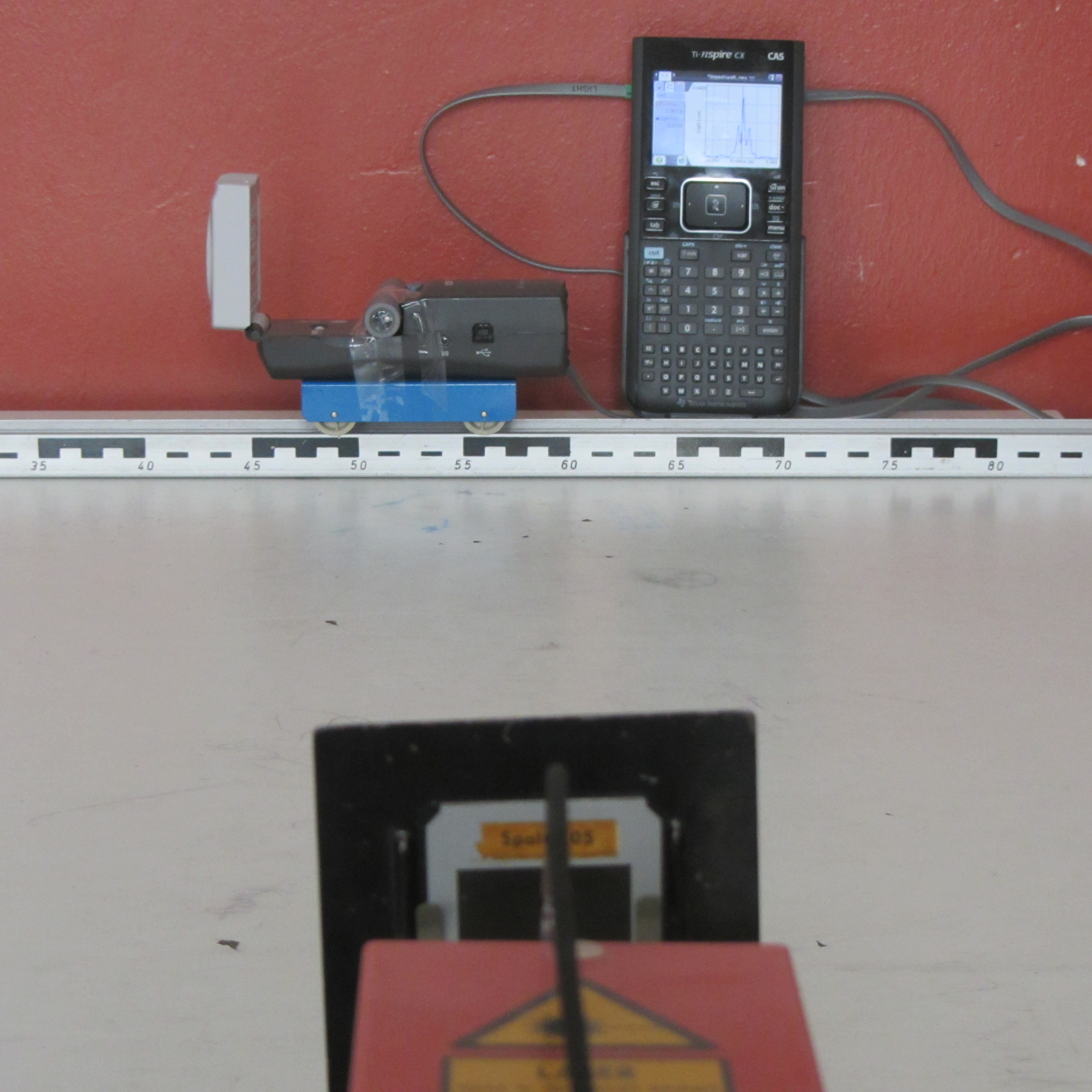 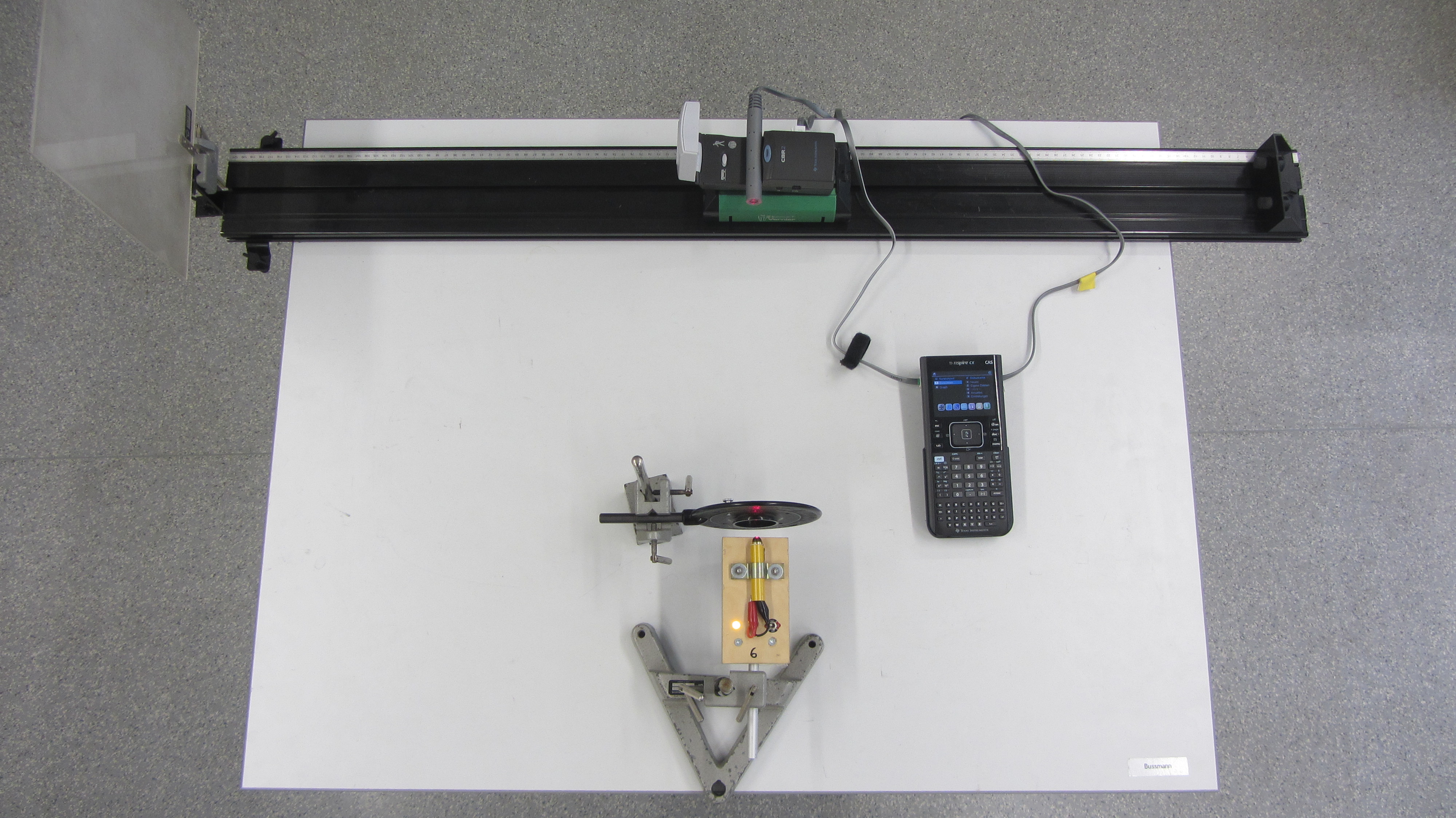 Seitenansicht                                                     Draufsicht